ПЛАН РАБОТЫмуниципального бюджетного учреждения культуры «Централизованная клубная система» Администрации муниципального образования «Кардымовский район» Смоленской областина 2022 год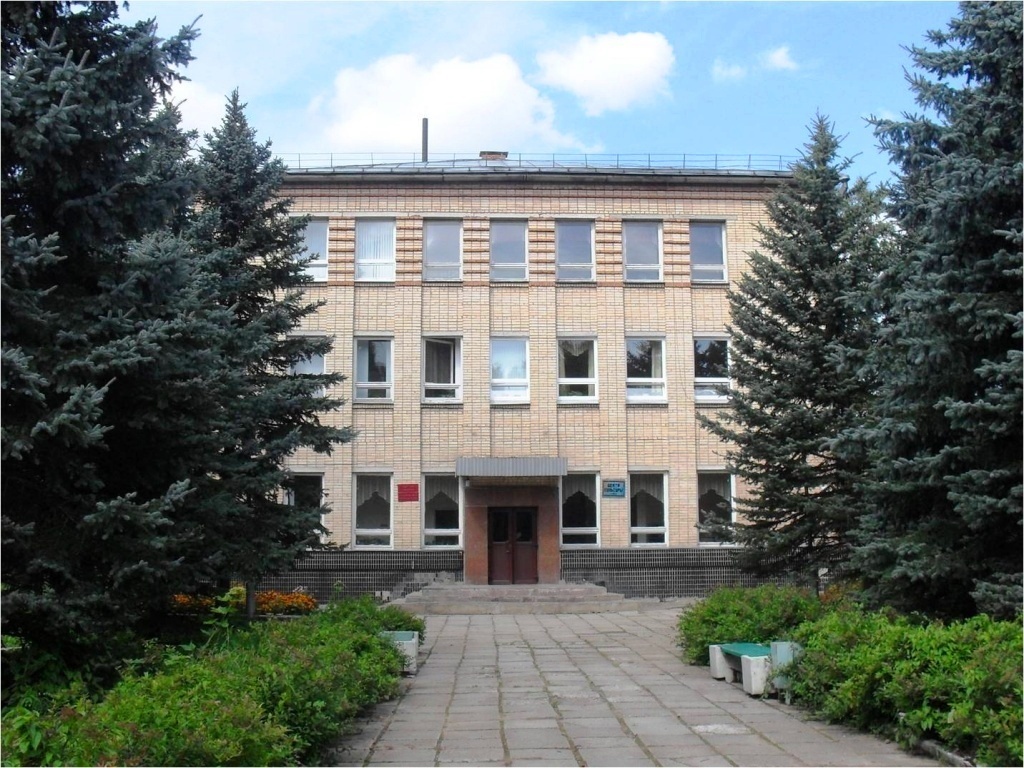 п. Кардымово2021г.ТЕМА ГОДА2022 год – объявлен годом народного искусства и культурного наследияI. ОСНОВНЫЕ ЦЕЛИ И ЗАДАЧИ   МБУК «ЦКС»НА 2022 ГОДудовлетворение потребностей населения в сохранении и развитии традиционного художественного народного творчества, любительского искусства, другой самодеятельной творческой инициативы и социально-культурной активности населения;создание благоприятных условий для организации культурного досуга и отдыха жителей района;предоставление услуг социально-культурного, просветительского, оздоровительного и развлекательного характера, доступных для широких слоев населения;поддержка и развитие самобытных национальных культур, народных промыслов и ремесел;развитие современных форм организации культурного досуга с учетом потребностей различных социально-возрастных групп населения.Для достижения установленных целей и задач Учреждения осуществляют следующие виды деятельности:создание и организация работы любительских творческих коллективов, кружков, студий, любительских объединений, клубов по интересам различной направленности и других клубных формирований;проведение различных по форме и тематике культурно-массовых мероприятий – праздников, смотров, фестивалей, конкурсов, концертов, выставок, вечеров, спектаклей, игровых развлекательных программ и других форм показа результатов творческой деятельности клубных формирований;организация работы лекториев, народных университетов, других форм просветительской деятельности;оказание консультативной, методической и организационно-творческой помощи в подготовке и проведении культурно-досуговых мероприятий;организация в установленном порядке работы спортивно-оздоровительных клубов, проведение спортивных выступлений, физкультурно-массовых соревнований в рамках культурно-массовых общепоселковых мероприятий;изучение, обобщение и распространение опыта культурно-массовой, культурно-воспитательной, культурно-зрелищной работы Учреждения;осуществление справочной, информационной и рекламно-маркетинговой деятельности;предоставление гражданам дополнительных досуговых и сервисных услуг.II. ПРИОРИТЕТНЫЕ НАПРАВЛЕНИЯ РАБОТЫМБУК «ЦКС» НА 2022 ГОДсохранение и развитие народного творчества традиционной культуры;формирование гражданско-патриотического сознания, развития    чувства сопричастности к судьбам отечества у подростков и молодежи;возрождение интеллектуального и духовного потенциала населения;социально-нравтсвенное воспитание;повышение эффективности культурно-досуговых программ, строящихся с ориентацией на молодежь как объекты, субъекты оздоровительной деятельности;организация и проведение мероприятий, направленных на познавательно-эстетическое воспитание;организация досуга детей и подростков по различным направлениям.ТВОРЧЕСКИЕ ПРОГРАММЫ МБУК «ЦКС» НА 2022 ГОДРайонный Дом культуры:1. «Россия – Родина моя»2. «Кто, если не Мы?»3. «Юные, дерзкие, талантливые»4. «Энергия молодости»5.  «Гражданин XXI века»6.  «Жизнь прекрасна»7.  «Будь верен своим корням»8.  «Экологическое ассорти»9. «Сказочный мир детства»10. «Факультет забытых истин»11. «Если душа родилась крылатой»12. «Души запасы золотые» 13. «Город мастеров»Филиалы МБУК «ЦКС»:1. «Традиции нашего края» сохранение и развитие традиционной народной культуры;2. «Молодость души» работа с людьми старшего поколения;3. «Новое поколение» работа с детьми и подростками;III. ОРГАНИЗАЦИЯ РАБОТЫ КРУЖКОВ, КЛУБОВ ПО ИНТЕРЕСАМ, ЛЮБИТЕЛЬСКИХ ОБЪЕДИНЕНИЙ И НАРОДНЫХ КОЛЛЕКТИВОВ         Любительские объединения и клубы по интересам имеют различные направления: спортивно-оздоровительное, патриотическое, естественнонаучное, художественное, семейное, женское, общей проблематики. Объединения проводят учебные занятия, репетиции, тренировки, походы, обсуждения своей деятельности; организуют творческие отчеты; участвуют в подготовке и проведении выставок, тематических вечеров, устных журналов, вечеров вопросов и ответов, викторин, используют другие формы общественно-полезной любительской деятельности и проведения культурного досуга.1.Выявление интересов населения, с помощью социологических исследований.2.Показательные выездные мероприятия кружков, клубов по интересам, любительских объединений и народных коллективов филиалов МБУК «ЦКС» в учреждения культуры района и области.4.Выставочная деятельность работы кружков прикладного народного творчества.Директор МБУК «ЦКС»                                                                                  И.В.Демьянова№ п/пНаименование мероприятияНаименование мероприятияСроки проведенияОтветственный исполнительМероприятия международного, всероссийского и межрегионального значенияМероприятия международного, всероссийского и межрегионального значенияМероприятия международного, всероссийского и межрегионального значенияМероприятия международного, всероссийского и межрегионального значенияМероприятия международного, всероссийского и межрегионального значения1 Международный туристский фестиваль «Соловьева переправа» Международный туристский фестиваль «Соловьева переправа»июльОКМР,РДКМуниципальные мероприятия календарного планаМуниципальные мероприятия календарного планаМуниципальные мероприятия календарного планаМуниципальные мероприятия календарного планаМуниципальные мероприятия календарного планаЯнварьЯнварьЯнварьЯнварьЯнварь1Новогоднее массовое гуляние «Новый год приходит в каждый дом»Новогоднее массовое гуляние «Новый год приходит в каждый дом»январьРДК2Мероприятия, посвященные новогодним праздникамМероприятия, посвященные новогодним праздникамянварьФилиалы МБУК «ЦКС»3Мастер-класс по изготовлению снежинок из бумаги «Зимнее настроение»Мастер-класс по изготовлению снежинок из бумаги «Зимнее настроение»январьРДК4Игровая программа «Огни новогодней ёлочки»Игровая программа «Огни новогодней ёлочки»январьРДК5Фильм-сказка «Красавица и чудовище»Фильм-сказка «Красавица и чудовище»январьРДК6Игра путешествие «Лесной тропинкой»Игра путешествие «Лесной тропинкой»январьРДК7Мультобзор «Ну, погоди»Мультобзор «Ну, погоди»январьРДК8Мероприятия, посвященные Рождеству ХристовуМероприятия, посвященные Рождеству Христову7 январяФилиалы МБУК «ЦКС»9Праздничное Рождественское гуляние «Звуки Рождества»Праздничное Рождественское гуляние «Звуки Рождества»7 январяРДК10Игровая программа «Рождественские перезвоны»Игровая программа «Рождественские перезвоны»январьРДК11Исторический экскурс «На страже Закона и Порядка» к 300-летию Прокуратуры РФИсторический экскурс «На страже Закона и Порядка» к 300-летию Прокуратуры РФ12 январяРДК12Развлекательная программа «Волшебная метла»Развлекательная программа «Волшебная метла»январьРДК13Час приятных воспоминаний «Крещенские забавы моей юности» (клуб «Версты»)Час приятных воспоминаний «Крещенские забавы моей юности» (клуб «Версты»)январьРДК14Зимние забавы «У леса на опушке»Зимние забавы «У леса на опушке»январьВО15Мероприятия, посвященные Крещению господнюМероприятия, посвященные Крещению господню19 январяФилиалы МБУК «ЦКС»16Тематическая программа, посвященная Дню воинской славы России и Дню снятия блокады Ленинграда «Ленинград – город-геройТематическая программа, посвященная Дню воинской славы России и Дню снятия блокады Ленинграда «Ленинград – город-геройянварьРДК17Час воспоминаний, посвященный Дню полного освобождения Ленинграда от фашистской блокады в 1955 году «Это нельзя забыть…»Час воспоминаний, посвященный Дню полного освобождения Ленинграда от фашистской блокады в 1955 году «Это нельзя забыть…»январьРДК18Мероприятия, посвященные Дню снятия блокады ЛенинградаМероприятия, посвященные Дню снятия блокады Ленинграда27 январяФилиалы МБУК «ЦКС»19Познавательная программа, посвященная противопожарной безопасности «Волшебство зимней сказки»Познавательная программа, посвященная противопожарной безопасности «Волшебство зимней сказки»январьРДК20Районный фестиваль эрудитов «Ум за разум»Районный фестиваль эрудитов «Ум за разум»январьОКМР21Игра-анкетирование «Я выбираю профессию»Игра-анкетирование «Я выбираю профессию»январьРДК22Зимние старты для детейЗимние старты для детейянварьСпортивно-досуговый комплекс23Познавательный час в рамках Дня заповедника и национальных парков России «Самые удивительные заповедники России»Познавательный час в рамках Дня заповедника и национальных парков России «Самые удивительные заповедники России»январьРДК24Экологическая акция «Накорми птиц зимой»Экологическая акция «Накорми птиц зимой»январьРДКфевральфевральфевральфевральфевраль25Познавательный час в рамках Дня разгрома советскими войсками немецко-фашистских войск в Сталинградской битве в 19943г. «200 дней стойкости и мужества. Сталинграду посвящается…»Познавательный час в рамках Дня разгрома советскими войсками немецко-фашистских войск в Сталинградской битве в 19943г. «200 дней стойкости и мужества. Сталинграду посвящается…»февральРДК26Мероприятия, посвященные Дню разгрома советскими войсками немецко-фашистских войск в Сталинградской битвеМероприятия, посвященные Дню разгрома советскими войсками немецко-фашистских войск в Сталинградской битве февральФилиалы МБУК «ЦКС»27Урок мужества, посвященный Дню памяти юного героя-антифашиста «Дети на войне…»Урок мужества, посвященный Дню памяти юного героя-антифашиста «Дети на войне…»8 февраляРДК28Тематическая встреча, посвященная Дню памяти о Россиянах, исполнявших служебный долг за пределами Отечества «Живая память сердец»Тематическая встреча, посвященная Дню памяти о Россиянах, исполнявших служебный долг за пределами Отечества «Живая память сердец»15 февраляРДК29Интерактивная фотовыставка, посвященная воинам интернационалистам «Дорогами чужой земли…»Интерактивная фотовыставка, посвященная воинам интернационалистам «Дорогами чужой земли…»14-15 февраляРДК30Литературная викторина по произведениям русских детских писателей «Лучшие друзья детей»Литературная викторина по произведениям русских детских писателей «Лучшие друзья детей»февральРДК31Игровая программа, по правилам дорожного движения «Добрый друг – дорожный знак»Игровая программа, по правилам дорожного движения «Добрый друг – дорожный знак»февральРДК32Деловая игра «Учимся строить отношения»Деловая игра «Учимся строить отношения»февральРДК33Районный смотр-конкурс ведущих и исполнителей игровых программ «Затея 2022»Районный смотр-конкурс ведущих и исполнителей игровых программ «Затея 2022»февральОКМР34Районный фестиваль хоровых коллективов «Звени, звени златая Русь!»Районный фестиваль хоровых коллективов «Звени, звени златая Русь!»февральОКМР35Конкурсная программа для мальчиков, посвященная 23 февраля «Самый, самый!»Конкурсная программа для мальчиков, посвященная 23 февраля «Самый, самый!»февральРДК36Мероприятия, посвященные Дню защитника ОтечестваМероприятия, посвященные Дню защитника Отечества23 февраляФилиалы МБУК «ЦКС»37Праздничная концертная программа, посвященная Дню Защитников Отечества «Вам, кто на страже Родины всегда!!!»Праздничная концертная программа, посвященная Дню Защитников Отечества «Вам, кто на страже Родины всегда!!!»23 февраляРДК38Онлайн-челлендж «Мужество. Доблесть и Честь», посвященный Дню Защитника ОтечестваОнлайн-челлендж «Мужество. Доблесть и Честь», посвященный Дню Защитника ОтечествафевральРДК39Спортивно игровая программа «Богатырская сила»Спортивно игровая программа «Богатырская сила»февральВО40Лыжные гонкиЛыжные гонкифевральСпортивно-досуговый комплексМартМартМартМартМарт41Районный конкурс среди старшеклассниц «Юная Россия – 2122»Районный конкурс среди старшеклассниц «Юная Россия – 2122»мартОКМР42Конкурсная программа, посвященная масленичной неделе «Мой блин – моё Солнышко!»Конкурсная программа, посвященная масленичной неделе «Мой блин – моё Солнышко!»мартРДК43Праздничное масленичное гуляние «Эх, гуляй народ, гуляй – Масленицу провожай…»Праздничное масленичное гуляние «Эх, гуляй народ, гуляй – Масленицу провожай…»6 мартаРДК44Мероприятия, посвященные празднованию масленицыМероприятия, посвященные празднованию масленицымартФилиалы МБУК «ЦКС»45Мастер-класс по изготовлению Масленичных блинов «Эх, блины мои блины с пылу, с жару спечены!»Мастер-класс по изготовлению Масленичных блинов «Эх, блины мои блины с пылу, с жару спечены!»мартРДК46Молодежная акция «Для вас, с любовью!», посвященная Международному женскому днюМолодежная акция «Для вас, с любовью!», посвященная Международному женскому днюмартРДК47Мероприятия, посвященные Международному женскому ДнюМероприятия, посвященные Международному женскому Дню8 мартаФилиалы МБУК «ЦКС»48Праздничный концерт, посвященный Международному женскому дню «Дыхание весны!!!»Праздничный концерт, посвященный Международному женскому дню «Дыхание весны!!!»8 мартаРДК49Конкурсно-игровая программа для девочек, посвященная 8 марта «На балу у Золушки!..»Конкурсно-игровая программа для девочек, посвященная 8 марта «На балу у Золушки!..»мартРДК50Концертная программа «Милым женщинам посвящается»Концертная программа «Милым женщинам посвящается»мартВО51Познавательный час в рамках 85-летия со дня рождения В.В. Терешковой «Первая женщина космонавт»Познавательный час в рамках 85-летия со дня рождения В.В. Терешковой «Первая женщина космонавт»мартРДК52Викторина «В стране мультфильмов и сказок»Викторина «В стране мультфильмов и сказок»мартРДК53Фронтальная беседа «Подросток в мире вредных привычек»Фронтальная беседа «Подросток в мире вредных привычек»март РДК54Фронтальная беседа «Жить без вредных привычек – это здорово»Фронтальная беседа «Жить без вредных привычек – это здорово»мартРДК55Интерактивная игра ко Дню защиты Земли «Наш дом – планета Земля»Интерактивная игра ко Дню защиты Земли «Наш дом – планета Земля»мартРДК56Конкурсно-игровая программа ко Дню экологических знаний «Землянам чистую планету»Конкурсно-игровая программа ко Дню экологических знаний «Землянам чистую планету»мартРДК57Праздник работников культурно-досуговой сферы «Мастера хорошего настроения»Праздник работников культурно-досуговой сферы «Мастера хорошего настроения»мартОКМРАпрельАпрельАпрельАпрельАпрель58Онлайн-конкурс плаката и детского рисунка, в рамках Дня Единения народов России и Беларуси «Две сестры – Беларусь и Россия!»Онлайн-конкурс плаката и детского рисунка, в рамках Дня Единения народов России и Беларуси «Две сестры – Беларусь и Россия!»апрельРДК59Выставка «Две сестры – Беларусь и Россия!»Выставка «Две сестры – Беларусь и Россия!»апрельРДК60Тематическая встреча двух поколений в рамках Международного дня освобождения узников фашистских концлагерей «Лагеря смерти…»Тематическая встреча двух поколений в рамках Международного дня освобождения узников фашистских концлагерей «Лагеря смерти…»апрельРДК61Торжественный митинг, посвященный Международному дню освобождения узников концлагерей «Наша память…»Торжественный митинг, посвященный Международному дню освобождения узников концлагерей «Наша память…»11 апреляРДК62Эстафета памяти, в рамках празднования 77 годовщины Победы в ВОВ «Подвигом славится наша земля»Эстафета памяти, в рамках празднования 77 годовщины Победы в ВОВ «Подвигом славится наша земля»апрель(по графику)ОКМР63Познавательный час «Города-Герои. История мужества и стойкости»Познавательный час «Города-Герои. История мужества и стойкости»апрельРДК64Районный конкурс рисунков «Искры памяти», в рамках празднования 77 годовщины Победы в ВОВРайонный конкурс рисунков «Искры памяти», в рамках празднования 77 годовщины Победы в ВОВапрельОКМР65Конкурс чтецов «Строки опаленные войной»Конкурс чтецов «Строки опаленные войной»апрельРДК66Конкурс патриотической песни «Я, Помню! Я!, Горжусь!»Конкурс патриотической песни «Я, Помню! Я!, Горжусь!»апрельРДК67Творческий онлайн-конкурс «Знаете, каким он парнем был», посвященный первому полёту Ю.А. Гагарина в космосТворческий онлайн-конкурс «Знаете, каким он парнем был», посвященный первому полёту Ю.А. Гагарина в космос12 апреляРДК68Игровая программа ко Дню космонавтики «По дороге к звездам!»Игровая программа ко Дню космонавтики «По дороге к звездам!»апрельРДК69Мероприятия, посвященные Дню космонавтикиМероприятия, посвященные Дню космонавтики12 апреляФилиалы МБУК «ЦКС»70Конкурс детского рисунка ко дню космонавтики «Космос глазами детей»Конкурс детского рисунка ко дню космонавтики «Космос глазами детей»апрельРДК71Викторина, посвященная Дню космонавтики «Дорога к звездам»Викторина, посвященная Дню космонавтики «Дорога к звездам»апрельРДК72Познавательный час для старшеклассников, в рамках 80-летия со Дня окончания битвы под Москвой в 1942г. «По страницам памяти»Познавательный час для старшеклассников, в рамках 80-летия со Дня окончания битвы под Москвой в 1942г. «По страницам памяти»апрельРДК73Онлайн фоточеллендж «Мой сын – Защитник Отечества» посвященный Дню призывникаОнлайн фоточеллендж «Мой сын – Защитник Отечества» посвященный Дню призывникаапрельРДК74Тематическая праздничная программа, посвященная торжественным проводам в ряды РА «Служить Отечеству!»Тематическая праздничная программа, посвященная торжественным проводам в ряды РА «Служить Отечеству!»апрельоктябрьРДК75Соревнования по силовым видам спортаСоревнования по силовым видам спортаапрельСпортивно-досуговый комплекс76Конкурсно-развлекательная программа «Пасхальные забавы»Конкурсно-развлекательная программа «Пасхальные забавы»апрельРДК77Выставка, посвященная Великой Пасхе «Весенние мотивы»Выставка, посвященная Великой Пасхе «Весенние мотивы»апрельРДК78Мероприятия, посвященные Воскресению ХристовуМероприятия, посвященные Воскресению Христову24 апреляФилиалы МБУК «ЦКС»79Онлайн-конкурс детского рисунка, посвященный борьбе с терроризмом «Дети против террора!»Онлайн-конкурс детского рисунка, посвященный борьбе с терроризмом «Дети против террора!»апрельмайРДК80Фронтальная беседа в рамках Всемирного дня здоровья «Путешествие по дорогам здоровья»Фронтальная беседа в рамках Всемирного дня здоровья «Путешествие по дорогам здоровья»апрельРДК81Познавательная беседа о правилах поведения в обществе «Причины конфликта и как их избежать»Познавательная беседа о правилах поведения в обществе «Причины конфликта и как их избежать»апрельРДК82Конкурсно-игровая программа «Баба Яга и светофор»Конкурсно-игровая программа «Баба Яга и светофор»апрельРДК83Фронтальная беседа с подростками «Моя жизнь и её ценности…»Фронтальная беседа с подростками «Моя жизнь и её ценности…»апрельРДК84Экологическая акция «Чистый берег»Экологическая акция «Чистый берег»апрельРДК85Интерактивная викторина «Что я знаю о Петре I»Интерактивная викторина «Что я знаю о Петре I»апрельРДК86Урок-беседа «Единство души и земли. Великие православные праздники»Урок-беседа «Единство души и земли. Великие православные праздники»апрельВОМайМайМайМайМай8787Концертная программа, посвященная празднику Весны и Труда «Первомай – Мир, Труд, Май!!!»1 маяРДК8888Мероприятия, посвященные Дню весны и труда1 маяФилиалы МБУК «ЦКС»8989Игровая программа «Сказочный переполох!»майРДК9090Познавательно развлекательная программа о полезных и вредных растениях «За здоровьем – в лето!»майРДК9191Вечер, посвященный Великой Победе «Песни, спетые сердцем!»майРДК9292Познавательная программа «День Победы -  праздник долгожданный!»майРДК9393Вахта мужества «Жить, чтобы помнить. Помнить, чтобы жить». Диалог поколений, встреча молодежи с тружениками тыла, малолетними узниками и детьми войны.майРДК9494Акция «Чистый памятник»майсентябрьРДК9595Онлайн фото челлендж #ПАРАД_ПОБЕДИТЕЛЕЙмайРДК9696Концертная программа «Весенний марш»майВО9797Районная культурно-спортивная игра «Я деда своего достойный внук»майОКМР9898Мероприятия, посвященные празднованию 77 годовщине Победы в ВОВ9 маяФилиалы МБУК «ЦКС»9999Мероприятия, посвященные Дню Победы:Торжественный митингШествие Бессмертного полка «Марш Победы»Всероссийская патриотическая акция «Георгиевская ленточка»Праздничная программа «Победная весна!»9 маяРДК100100Районный фестиваль патриотической песни «Мы этой памяти верны»май ОКМР101101Квест-игра «Военные страницы истории родного края», посвященная Дню ПобедымайРДК102102Музыкально-поэтический вечер «Бессмертие его творений». Произведения А.С. Пушкина в творчестве русских композиторовмайРДК103103Познавательная тематическая программа, посвященная Дню Славянской письменности «От истоков Руси до Великой Росси»Май РДК104104Познавательная игровая программа, посвященная обителям лесов России «Братья наши меньшие»майРДК105105Интерактивная игра для старшеклассников в рамках Всемирного дня Земли «Удивительная планета Земля»майРДК106106Районный фестиваль детских фольклорных коллективов «Красная горка»майОКМР107107Турнир по волейболумайСпортивно-досуговый комплепкс108108Интерактивная игра в рамках всемирного Дня здоровья «Я знаю о здоровье…»майРДК109109Конкурс рисунка по пропаганде здорового образа жизни «Здоровая Россия»майРДК110110Фронтальная беседа в рамках Дня борьбы с курением и Всемирного дня без табака «Кто курит табак, тот сам себе враг»майРДКИюньИюньИюньИюньИюнь111111Театрализованная программа, посвященная Дню защиты детей «Этот яркий мир, мы дарим детям!»1 июняРДК112112Районный детский фестиваль театров кукол «Куклы делают мир добрее», в рамках Дня детства1 июняОКМР113113Игровая программа «На волне позитива»июньВО114114Мероприятия, посвященные Дню защиты детей1 июняФилиалы МБУК «ЦКС»115115Игровая программа «Здравствуй лето!»июньРДК116116Игровая программа «Веселая детворяндия»июньРДК117117Мероприятия, посвященные Дню России:Праздничная программа, посвященная Дню России «Мой дом – Россия!»Патриотическая акция #РоссиЯПатриотическая акция «Российская ленточка»Конкурс рисунка на асфальте «Моя Россия!»12 июняРДК118118Мероприятия, посвященные Дню РоссиииюньФилиалы МБУК «ЦКС»119119Районный фестиваль исполнителей эстрадной песни «Поющее лето»июньОКМР120120Конкурс рисунка на асфальте «Волшебный мир воображенья»июньРДК121121Познавательный час в рамках Международного дня борьбы со злоупотреблением и незаконным  оборотом наркотиков «Наркотики – проблема XXI века»июньРДК122122Проведение праздников малых деревень «Русской деревни поклон – колокольный перезвон»июнь-сентябрьФилиалы МБУК «ЦКС»123123Конкурс детских рисунков «Моё лето…»июньРДК124124Развлекательно игровая программа «Лето, отдых, дети…»июньРДК125125Мероприятия, посвященные Дню памяти и скорби22 июняФилиалы МБУК «ЦКС126126Митинг-реквием «Свеча памяти»22 июняРДК127127Праздничная программа в рамках Дня молодежи «Мы новое поколение России»июньРДК128128Поэтический вернисаж «Пусть в каждом сердце Пушкин отзовется»июньРДК129129Поэтическая акция «Я вновь читаю Пушкинские строки…»июньРДК130130Мероприятия, посвященные Международному Дню борьбы с наркоманиейиюньФилиалы МБУК «ЦКС»131131Игровая программа «Веселая гимнастика»июньРДК132132Познавательно-игровая программа «Быть здоровым нынче модно!»июньРДКИюльИюльИюльИюльИюль133133Турнир по большому теннисуиюльСпортивно-досуговый комплекс134134Праздничная концертная программа, посвященная Дню Семьи, Любви и Верности «Семья – любви великой царство!...»8 июляРДК135135Онлайн фото челлендж «Счастье моё-семья»июльРДК136136Мероприятия, посвященные Дню семьи, любви и верности8 июляФилиалы МБУК «ЦКС»137137Концертная программа «Важней всего погода в доме»июльВО138138Онлайн-акция #ЯРисуюМеломиюльРДКМероприятия, посвященные народному празднику «День Косоворотки»12 июляФилиалы МБУК «ЦКС»139139XI Международный туристский фестиваль «Соловьева переправа»Акция «Свеча памяти»;Фестиваль патриотической песни «Соловьева переправа»;Творческое представление делегаций «Минута для дебюта»;Торжественное перезахоронение останков воинов погибших в годы ВОВиюльОКМРРДКАвгустАвгустАвгустАвгустАвгуст140140Игровая программа «Поиграем, пошалим…»августРДК141141Мероприятия, посвященные Дню государственного флага России:Праздничная программа, посвященная Дню российского флага «Под флагом России»Тематическая викторина «В символах Россию открываю, в символах Россию познаю»Патриотическая акция «Флаг России – гордость наша»22 августаРДК142142Мероприятия, посвященные Дню государственного флага России22 августаФилиалы МБУК «ЦКС»143143Тематический познавательный час в рамках Дня разгрома советскими войсками немецко-фашистских войск в битве на Курской дуге в 1943г. «Огненная дуга –великая битва»августРДК144144Турнир по пляжному волейболуавгустСпортивно-досуговый комплекс145145Всероссийская акция «Ночь кино»августРДК146146Игровая программа «Рябинкины именины»августВОСентябрьСентябрьСентябрьСентябрьСентябрь147147Театрализованная игровая программа для первоклассников «Ура! Я первоклассник!»1 сентябряРДК148148Мероприятия, посвященные Дню знаний1 сентябряФилиалы МБУК «ЦКС»149149Тематическая беседа, посвященная трагическим событиям в Беслане «Помни, будь внимательным!»сентябрьРДК150150Мероприятия, посвященные Дню солидарности в борьбе с терроризмом3 сентябряФилиалы МБУК «ЦКС»151151Конкурс рисунка по русским народным сказкам «Мой любимый сказочный герой»сентябрь»РДК152152Выставка, посвященная окончанию сельскохозяйственных работ «Всем на радость!»сентябрьРДК153153Развлекательная программа, посвященная окончанию сельскохозяйственных работ «С любовью к людям и Земле»сентябрьРДК154154Познавательный час, в рамках годовщины начала блокады Ленинграда «Одна история, одна судьба на всех»8 сентябряРДК155155Фронтальная беседа «Жизнь без вредных привычек»сентябрьРДК156156Конкурсно-игровая программа «Почтальон детских приветов»сентябрьВО157157ФлешМоб #ГолубьМира, посвященный Международному дню Мира21 сентябряРДК158158Торжественный митинг, посвященный Дню освобождения Кардымово от немецко-фашистских захватчиков «Память поколений»сентябрьРДК159159Мероприятия, посвященные Дню поселка:Патриотическая акция #ЯЛюблюКардымовоПраздничная программа «Кардымово – воспетое в стихах и песнях»сентябрьРДК160160Мероприятия, посвященные празднованию Дня освобождения Смоленщины от немецко-фашистских захватчиковсентябрьФилиалы МБУК «ЦКС»161161Акция, посвященная Дню солидарности в борьбе с терроризмом «Мы за Мир!»сентябрьРДК162162Сказочная викторина «Знатоки мультфильмов»сентябрьРДК163163Познавательная викторина для старшеклассников «Правила Этикета»сентябрьРДК164164Конкурсно-развлекательная программа «Души запасы золотые…»сентябрьРДК165165Районный конкурс детского творчества «Звездная дорожка»сентябрьОКМР166166Познавательная игровая программа «Математика –царица всех наук!»сентябрьРДК167167Экологическая познавательная игра-викторина «Знаете ли вы…»сентябрьРДК168168Информационный экскурс «От Петра Великого до наших дней»сентябрьРДК169169Сельскохозяйственная выставка «Кардымовское подворье» в рамках празднования Дня поселкасентябрьОКМР170170Районный конкурс профессионального мастерства работников культуры «Люблю свою профессию»сентябрьОКМР171171Закрытие летнего спортивного сезонасентябрьСпортивно-досуговый комплексОктябрьОктябрьОктябрьОктябрьОктябрь172172Концертная программа, посвященная Дню пожилого человека «Осенняя пора очей очарованье…»1 октябряРДК173173Онлайн-челлендж «Бабушка рядышком с дедушкой», ко Дню пожилого человекаоктябрьРДК174174Мероприятия, посвященные Дню пожилого человека1 октябряФилиалы МБУК «ЦКС»175175Концертная программа «Преданья старины глубокой»октябрьВО176176Развлекательная программа для осенних именинников «В гостях у Бабушки Яги!»октябрьРДК177177Историческая игра в форме презентации «Знакомые страницы истории»октябрьРДК178178Акция, посвященная павшим воинам России «Белые журавли»октябрьРДК179179Конкурсно-игровая программа «Умелые руки, не знают скуки»октябрьРДК180180Районный детский фестиваль эрудитов «Хрустальный совенок»октябрьОКМР181181Развлекательная программа ко Дню пожилого человека «Песни Для души»октябрь-ноябрьРДК182182Видео-путешествие «Заповедники России»октябрьРДК183183Районный фестиваль семейного творчества «Семь-Я»октябрьОКМРНоябрьНоябрьНоябрьНоябрьНоябрь184184Онлайн–проект фестиваль «Кухни Мира», посвященный Дню народного ЕдинстваноябрьРДК185185Мероприятия, посвященные Дню народного единства:Праздник Дня народного единства и Казанской Иконы Божией Матери «Россия объединяет»Конкурс детского рисунка и плаката «Россия объединяет сердца»Выставка-дегустация национальных блюд «Кухни мира»Молодёжная акция «Вместе Мы – Едины»ноябрьРДК186186Мероприятия, посвященные Дню народного единства4 ноябряФилиалы МБУК «ЦКС»187187Конкурсно-игровая программа «Россия – Родина моя»ноябрьРДК188188Интерактивная литературная викторина «Знатоки литературы»ноябрьРДК189189Концертная программа «Мы едины»ноябрьВО190190Игровая программа «Разноцветные краски осени»ноябрьРДК191191Викторина для старшеклассников «Ваше право»ноябрьРДК192192Мероприятия, посвященные Международному Дню толерантностиноябрьФилиалы МБУК «ЦСК»193193Час этикета, посвященный Всемирному Дню доброты «Если добрый ты – это хорошо»13 ноябряРДК194194Онлайн челлендж «Я и Дедушка Мороз»18 ноябряРДК195195Онлайн- акция «Спасибо Мама!»ноябрьРДК196196Праздничная тематическая концертная программа, посвященная Дню матери «Всё только для тебя – мама!»ноябрьРДК197197Поэтический час, посвященный Дню матери «Тепло любимых рук!»ноябрьРДК198198Мероприятия, посвященные Дню материноябрьФилиалы МБУК «ЦКС»199199Отчетный концерт творческих коллективов РДК «Мы дарим Вам свои таланты!»ноябрьРДК200200Спортивно-развлекательная игра «Нескучные каникулы»ноябрьРДК201201Фронтальная беседа в рамках Международного дня отказа от курения «О вреде курения»ноябрьРДК202202Районная конкурсно-развлекательная программа «Колесо фортуны»ноябрьОКМРДекабрьДекабрьДекабрьДекабрьДекабрь203203Мероприятия, посвященные Всемирному Дню борьбы со СПИДом1 декабряФилиалы МБУК «ЦКС»204204Фронтальная беседа по профилактике наркомании в рамках Всемирного дня борьбы со СПИДом «Есть выбор – жизнь без наркотиков»декабрьРДК205205Творческий фестиваль людей с ограниченными возможностями «Вместе мы сможем больше»декабрьРДК206206Выставка работ ДПИ членов любительских объединений РДК «Парад фантазии», в рамках Международного Дня инвалидовдекабрьРДК207207Развлекательная игровая программа для детей инвалидов «Вместе, дружно, весело…»декабрьРДК208208Мероприятия, посвященные декаде инвалидов3 декабряФилиалы МБУК «ЦКС»209209Лыжные гонкидекабрьСпортивно-досуговый комплепкс210210Мероприятия, посвященные Дню неизвестного солдата3 декабряФилиалы МБУК «ЦКС»211211Мероприятия, посвященные Дню неизвестного солдата:Мастер-класс по изготовлению журавлей из бумаги «Белые журавли»Патриотическая акция «Чтобы помнили»Урок мужества «Неизвестным вернулся с войны…»3 декабря РДК212212Мероприятия, посвященные Дню волонтера в России5 декабряФилиалы МБУК «ЦКС»213213Тематическая программа, в рамках Дня героя Отечества «Героев будем помнить имена…»декабрьРДК214214Познавательная игровая программа по пожарной безопасности «Будь осторожен с огнем!»декабрьРДК215215Концертная программа «И хорошее настроение не покинет больше вас»декабрьВО216216Интерактивная викторина для старшеклассников ко Дню конституции РФ «Закон, по которому мы живем»декабрьРДК217217Мероприятия, посвященные Дню конституции РФ12 декабряФилиалы МБУК «ЦКС»218218Игра-викторина «Я юный гражданин России»декабрьРДК219219Новогодние утренники для детей «Звери, Новый год встречали!..»декабрьРДК220220Информационный час «Закон для всех»декабрьРДК221221Мероприятия, посвященные новогодним праздникамдекабрьФилиалы МБУК «ЦКС»222222Новогодний вечер отдыха «Новый год в кругу друзей!»декабрьРДК